BESTÄTIGUNG DIENSTGEBER STELZHAMERKINDERGARTEN & KRABBELZWERGE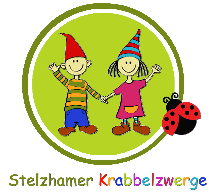 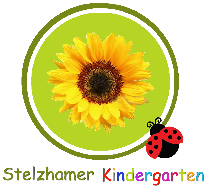 Auwaldstraße 474840 VöcklabruckTel.: KG 07672/26770Bestätigung vom DienstgeberName:		__________________________________Firma:		__________________________________Anschrift:	__________________________________Telefon:	__________________________________Arbeitszeit	Montag:	von: ______ bis: ________		Dienstag: 	von: ______ bis: ________		Mittwoch: 	von: ______ bis: ________		Donnerstag: 	von: ______ bis: ________		Freitag: 	von: ______ bis: ________Änderungen im Beschäftigungsverhältnis und bei der Arbeitszeit sind der Krabbelstubenleitung umgehend bekannt zu geben._____________________________________Unterschrift und Stempel des Arbeitgebers